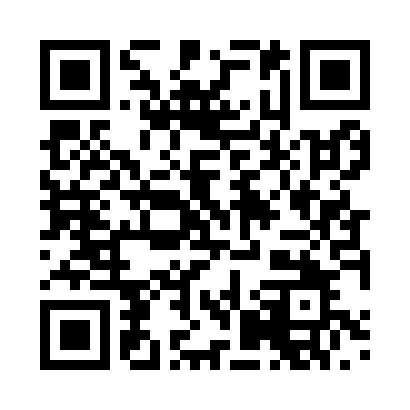 Prayer times for Udenheim, GermanyWed 1 May 2024 - Fri 31 May 2024High Latitude Method: Angle Based RulePrayer Calculation Method: Muslim World LeagueAsar Calculation Method: ShafiPrayer times provided by https://www.salahtimes.comDateDayFajrSunriseDhuhrAsrMaghribIsha1Wed3:446:031:245:268:4610:562Thu3:416:021:245:268:4810:583Fri3:386:001:245:278:4911:014Sat3:355:581:245:288:5111:045Sun3:325:571:245:288:5211:066Mon3:295:551:245:298:5411:097Tue3:255:531:245:298:5511:128Wed3:225:521:245:308:5711:159Thu3:195:501:245:308:5811:1810Fri3:165:491:245:319:0011:2111Sat3:125:471:245:329:0111:2412Sun3:095:461:245:329:0311:2713Mon3:085:441:245:339:0411:3014Tue3:085:431:245:339:0511:3215Wed3:075:411:245:349:0711:3316Thu3:065:401:245:349:0811:3317Fri3:065:391:245:359:0911:3418Sat3:055:371:245:359:1111:3419Sun3:055:361:245:369:1211:3520Mon3:045:351:245:369:1311:3621Tue3:045:341:245:379:1511:3622Wed3:045:331:245:379:1611:3723Thu3:035:321:245:389:1711:3724Fri3:035:301:245:389:1911:3825Sat3:035:291:245:399:2011:3826Sun3:025:281:245:399:2111:3927Mon3:025:281:255:409:2211:4028Tue3:025:271:255:409:2311:4029Wed3:015:261:255:419:2411:4130Thu3:015:251:255:419:2511:4131Fri3:015:241:255:429:2611:42